SUSITARIMAS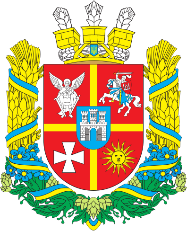 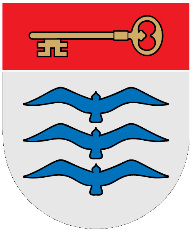 DĖL Molėtų rajonO SAVIVALDYBĖS ir Ukrainos respublikos žitomiro srities ROMANOVO RAJONOKULTŪRINIO IR EKONOMINIO BENDRADARBIAVIMO2017 m. liepos  d. Nr.Molėtai	Lietuvos Respublikos Molėtų rajono savivaldybė, atstovaujama mero Stasio Žvinio, ir Ukrainos Žitomiro srities Romanovo rajonas, atstovaujamas Romanovo rajono tarybos pirmininko Aleksandro Kondratiuko ir Romanovo rajono valstybinės administracijos vadovo Aleksejaus Kapinuso (toliau  Šalys), pasirašė šį kultūrinio ir ekonominio bendradarbiavimo susitarimą, kuriuo įsipareigoja:	     1. Bendradarbiauti laikantis Lietuvos Respublikos ir Ukrainos teisės aktų bei remiantis lygybės ir abipusės naudos principais. Plėtoti santykius draugystės, abipusės pagarbos ir pasitikėjimo dvasia.	2. Siekiant pažinti ir populiarinti Lietuvos Respublikos ir Ukrainos kultūrą, stiprinti bendradarbiavimą tarp savivaldybių gyventojų, plėtoti ryšius tarp meno kolektyvų, jaunimo ir sporto delegacijų bei įvairių parodų.	3. Organizuoti apsikeitimą darbo patirtimi ir skatinti bendradarbiavimą tarp administracijos narių, socialinių darbuotojų bei švietimo ir sveikatos sričių darbuotojų.  	4. Suvokiant ekonominių ryšių plėtojimo svarbą, skatinti verslo atstovų bendradarbiavimą gamybos ir prekybos srityje, padėti kurti galimybes ūkio, prekybos ir kitų sutarčių sudarymui pagal tvarką, nustatytą Lietuvos Respublikos ir Ukrainos įstatymų.	5. Bendradarbiauti turizmo srityje, keistis patirtimi, pristatyti turizmo išteklius ir vystyti plėtros galimybes.	6. Bendradarbiauti ekologijos srityje, koordinuoti ir teikti visokeriopą paramą renginiams, kurių pagalba siekiama užkirsti kelią aplinkos taršai.	7. Parengti ir įgyvendinti bendrus projektus visose srityse.	8. Visi ginčai, kylantys šio susitarimo vykdymo metu, sprendžiami tarpusavio konsultacijų ir derybų būdu.	9. Šis Susitarimas įsigalioja nuo abiejų Šalių pasirašymo dienos.		10. Šis susitarimas gali būti pakeistas tik abiejų Šalių susitarimu.	11. Susitarimas gali būti nutrauktas bet kurios Šalies iniciatyva, prieš mėnesį informuojant kitą Šalį apie planuojamą susitarimo nutraukimą.	12. Šis susitarimas pasirašytas 4 (keturiais) egzemplioriais lietuvių ir ukrainiečių kalbomis, kiekvienas jų turi vienodą juridinę galią. Kiekviena Šalis gauna po vieną egzempliorių kiekviena kalba.Molėtų rajono savivaldybės meras________________________Romanovo rajono tarybos  pirmininkas________________________Aleksandras KondratiukasRomanovo rajono valstybinės administracijos vadovas___________________________________________________Aleksejus Kapinusas